PISA ROBOT FILM FESTIVAL 2017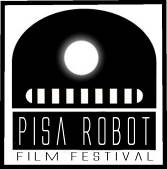 SCHEDA D’ISCRIZIONE DELL’OPERA (Cancellare i campi non compilati) (__) FICTION    (__) ANIMAZIONE   (__) DOCUMENTARIO Titolo OriginaleTitolo Internazionale (Inglese) Paese di produzioneAnno di produzioneDurata in minutiLingua OriginaleSottotitoliGenere (scegliere 2, massimo 3, tra: ambiente, animazione, antropologico, archeologia, arte, avventura, azione, per bambini, biografico, comico, commedia, criminalità, demenziale, docufiction, drammatico, erotico, etnologico, fan film, fantascienza, fantasy, giallo, GLBT, grottesco, guerra, horror, ironico, lavoro, musicale, mockumentary, noir, paranormale, politico, poliziesco, psicologico, religioso, road-movie, romantico, satira, scienza, sentimentale, sociale, sperimentale, sportivo, storico, surreale, teatrale, thriller, western)RegiaSoggettoSceneggiatura FotografiaColonna sonoraMontaggioScenografia Costumi Effetti Animazione  Interpreti Breve SinossiFormato (__) Colore (__) B/N (__) MistoTelecamere/cineprese utilizzateSistema di montaggio (es. Avid Xpress pro su PC)Info sulla post-produzione (suono, color correction, passaggio in pellicola, etc.)Formato di proiezione (es. 35mm colore, Betacam SP, etc.) Budget del filmSovvenzioni ricevute (es. Ministero dei Beni e Attività Culturali, Film Commission regionali, etc.)Enti che sostengono il film non attraverso sovvenzioni economicheCittà/luoghi di ambientazione del filmPeriodo delle riprese del filmProduzioneDistribuzione nazionaleDistribuzione internazionaleUfficio stampa del film (se diverso dalla casa di produzione)Partecipazione ai Festival (riportando i siti web dei festival)Premi e Riconoscimenti Distribuito (__) Si (__) NoData UscitaTipo Distribuzione Indirizzo YouTube, Vimeo o di altre piattaforme web del video che si intende iscrivereIndirizzo del trailer del film (facoltativo)Sito web del film (facoltativo)Eventuali altre informazioni particolarmente rilevanti DATI PRODUZIONE Società/ Ente Produttore/ Regista indipendenteIndirizzo Città/Cap Tel./Fax E-mail  DATI REGISTALuogo e data di nascita Breve Biografia artistica e  Filmografia Eventuali premi e riconoscimenti DICHIARAZIONI E AUTORIZZAZIONI 	Il sottoscritto dichiara sotto la propria responsabilità di avere fornito informazioni corrette e veritiere e di accettare in ogni parte il Regolamento del Concorso. 	Il sottoscritto, ai sensi del Decreto Legislativo 196/2003, dichiara di essere compiutamente informato delle finalità e modalità del trattamento dei dati consapevolmente indicati nella scheda e di autorizzarne l'archiviazione nelle banche dati degli organizzatori. 	Il sottoscritto autorizza gli organizzatori alla pubblicazione dei dati di produzione riportati nella presente scheda. 		Data e luogo						Firma________________________________	        				________________________________